Управление образования 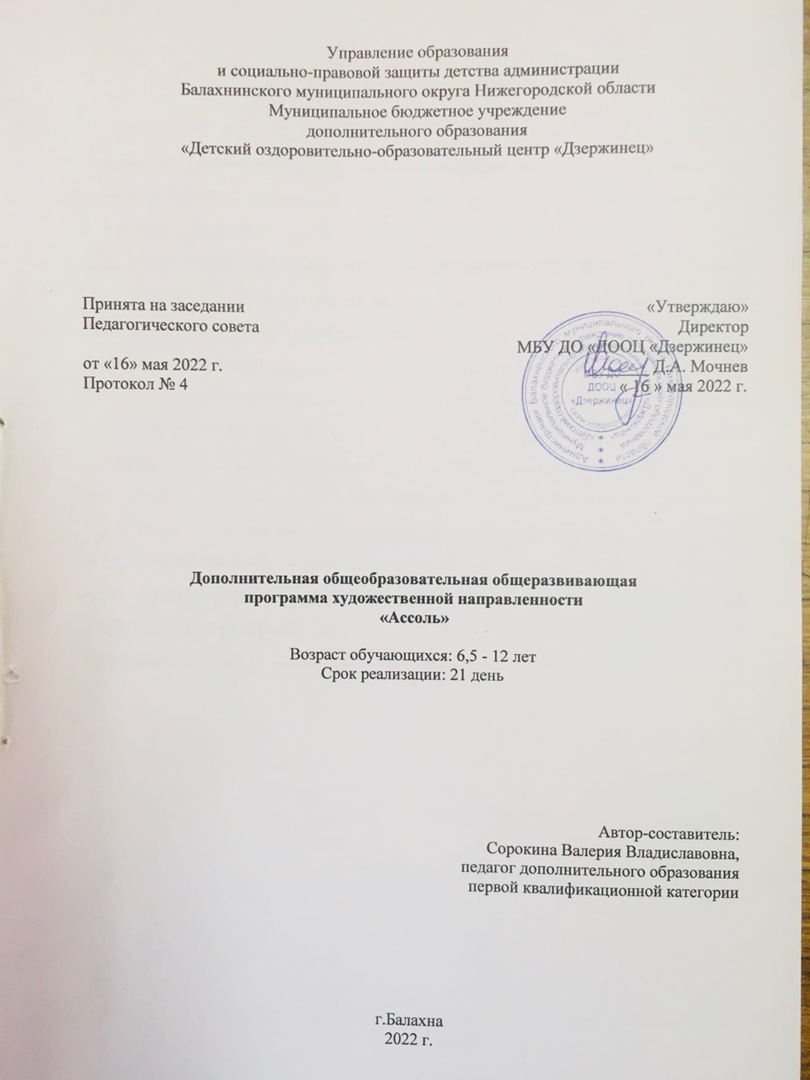 и социально-правовой защиты детства администрации  Балахнинского муниципального округа Нижегородской областиМуниципальное бюджетное учреждениедополнительного образования «Детский оздоровительно-образовательный центр «Дзержинец» Дополнительная общеобразовательная общеразвивающая программа художественной направленности  «Ассоль»Возраст обучающихся: 6,5 - 12 летСрок реализации: 21 день Автор-составитель:Сорокина Валерия Владиславовна,педагог дополнительного образованияпервой квалификационной категорииг.Балахна2022 г.СОДЕРЖАНИЕПояснительная запискаДополнительная общеобразовательная (общеразвивающая) программа «Ассоль» разработана в соответствии с Федеральным Законом от 29.12.2012 г. №273 – ФЗ «Об образовании в Российской Федерации» и Порядком организации и осуществления образовательной деятельности по дополнительным общеобразовательным программам, утвержденным приказом Министерства просвещения Российской Федерации от 9 ноября 2018г. №196.С каждым годом становится все больше детей, которые отстают от своих сверстников в развитии. Практика показывает, что, придя в школу в возрасте 6 -7 лет, 70-80% первоклассников имеют неудовлетворительный уровень развития мелкой моторики рук. Учёными доказано, что с развитием мелкой моторики и координации движений пальцев рук тесно связано развитие логического мышления, связной речи, памяти и внимания. Человеческие руки – это тот инструмент, при помощи которого можно повлиять на общее развитие организма. Поэтому так важно развивать механизмы, необходимые для овладения письмом, создать условия для накопления ребёнком двигательного и практического опыта, развития навыков ручной умелости.Развитию «ручной умелости» способствуют занятия по лепке. Она способствует развитию зрительного восприятия, памяти, образного мышления, привитию ручных умений и навыков, необходимых для успешного обучения в школе, помогает формировать художественный вкус. Воспроизводя тот или иной предмет с натуры, по памяти или по рисунку, дети знакомятся с его формой, развивают руки, пальцы, что способствует развитию речи, развивается наблюдательность, детская фантазия. Создание ребенком даже самых простых скульптур – творческий процесс. Развитие детского творчества является актуальной проблемой. Актуальность настоящей программы обусловлена необходимостью повысить интерес учащихся к декоративно-прикладному творчеству, через изобразительную продуктивную деятельность.  Специфику лепки определяет материал. Учитывая все достоинства и недостатки таких материалов как глина, пластилин, воск и разработана программа по изготовлению изделий из соленого теста. Тесто – материал мягкий, удивительно пластичный, податливый, дышащий, нежный, не пачкает руки. Любое прикосновение пальцев оставляет на нем след, своеобразный узор. В работе с ним многих привлекает не столько доступность и относительная дешевизна, сколько безграничные возможности, которые предоставляет этот материал для творчества. Изделия из данного материала в отличие от пластилина долговечны и не требуют дорогостоящей обработки обжигом как изделия из глины. Кроме того, соленое тесто по многим показателям (прежде всего, техническим и экологическим) превосходит популярную полимерную глину. Сравнительно несложные приемы изготовления поделок из теста делает данное направление творчества необыкновенно привлекательным. Каждый имеет уникальную возможность выразить свои скрытые таланты, погрузиться в мир безграничной фантазии, в мир красоты и добра. Этому виду творчества придумали современное название - “Тестопластика”.Еще одной специфической чертой лепки является ее тесная связь с игрой. Объемность выполненной фигурки стимулирует детей к игровым действиям с ней. Такая организация занятий в виде игры углубляет у детей интерес к лепке, расширяет возможность общения со взрослыми и сверстниками.  Содержание программы позволяет вести обучение детей не только разного возраста, но и разных по уровню подготовки. Данная программа рассчитана также на детей, имеющих ограниченные возможности здоровья. По данным анкетирования родителей выявлено, что 54% детей воспитываются в неполных семьях. Отсюда повышенный уровень тревожности у детей. Работа с мягким и пластичным материалом успокаивает, снимает напряжение, агрессию и тревогу, позволяет вести себя естественно и непринужденно. В сфере общения на занятиях лепкой в существенной степени формируется характер ребенка, в частности, такие качества, как инициативность, уверенность в себе, настойчивость, упорство, аккуратность.Направленность программы – художественная, декоративно-прикладное творчество, ориентирована на развитие художественного вкуса, эмоционального восприятия и образного мышления, на формирование ценностных, эстетических ориентиров, художественно – эстетической оценки и овладение основами творческой деятельности.Отличительные особенности программыПрограмма имеет следующие отличительные особенности: - практико-ориентированный характер; - расширен возраст обучающихся; - является комплексной, вариативной. Данная программа оригинальна тем, что затрагивает проблему гуманного отношения ребят к окружающему миру, знакомит их с народным творчеством, предусматривает индивидуальную работу с детьми, учитывает возрастные и психофизиологические особенности ребенка. Реализация программы позволяет создать условия для развития личности ребенка, обеспечить его эмоциональное благополучие, приобщить к общечеловеческим ценностям, создать условия для творческой самореализации, обучить толерантному поведению, уважению и терпимости.    Программа «Ассоль» имеет модульный принцип построения содержания и организации образовательного процесса. Состоит из трех модулей: «Изготовление орнаментальных деталей», «Сувениры» и «Композиции». Каждый модуль нацелен на достижение конкретных результатов. Модульный подход позволяет более вариативно организовать образовательный процесс, оперативно подстраиваясь под интересы и способности конкретного обучающихся.Цель программы – содействовать полноценному развитию интеллектуальных и творческих способностей учащихся, посредством самовыражения через изготовление изделий из соленого теста.Задачи:Предметные:научить детей владеть различными техниками работы с соленым тестом, инструментами и приспособлениями, необходимыми в работе;закрепить и расширить знания, полученные на уроках технологии, изобразительного искусства, математики, литературы и т.д., и способствовать их систематизации;познакомить с основами знаний в области композиции, формообразования, цветоведения, декоративно-прикладного искусства;формировать образное, пространственное мышление и умение выразить свою мысль с помощью эскиза, рисунка, объемных форм;совершенствовать умения и формировать навыки работы нужными инструментами и приспособлениями при обработке соленого теста;формировать навыки учебно-исследовательской работы.Личностные:развивать природные задатки, творческий потенциал каждого ребенка: фантазию, наблюдательность;развивать аналитические способности, образное и пространственное мышление, память, воображение, внимание;развивать положительные эмоции и волевые качества;развивать общую умелость, моторику рук, глазомер;пробуждать любознательность в области народного, декоративно-прикладного искусства, технической эстетики, архитектуры;развивать смекалку, изобретательность и устойчивый интерес к творчеству художника, дизайнера;формировать творческие способности, духовность культуры; развивать умение ориентироваться в проблемных ситуациях;повышать сенсорную чувствительность (способность тонкому восприятию формы, фактуры, цвета, веса, пластики, пропорций);Метапредметные:формировать умение планировать работу по реализации замысла, предвидеть результат и достигать его, при необходимости внося коррективы в первоначальный замысел;формировать потребность в высоких культурных и духовных ценностях и их дальнейшем обогащении;развивать потребность к творческому труду, стремление преодолевать трудности, добиваться успешного достижения поставленных целей.добиваться максимальной самостоятельности детского творчества;самостоятельно организовывать свое рабочее место в соответствии с целью выполнения заданий.определять план выполнения заданий на уроках, внеурочной деятельности, жизненных ситуациях под руководством учителя;определять правильность выполненного задания на основе сравнения с предыдущими заданиями, или на основе различных образцов;корректировать выполнение задания в соответствии с планом, условиями выполнения, результатом действий на определенном этапе;использовать в работе инструменты, приборы.Адресат программы: Программа рассчитана на детей в возрасте с 6,5 до 12 лет.  Прием в детское объединение осуществляется  по желанию. Минимальный состав группы  обучения – 10 человек.Объем и срок освоения программы: Программа реализуется в течение смены (21 день). Время, отведённое на обучение, составляет 9 часов в смену из расчёта 3 часа в неделю. Режим занятийЗанятия проходят 3 часа в неделю и 1 раз в неделю каникулы. Практические занятия составляют большую часть программы.Формы обучения:Основная форма занятий групповая, но также может использоваться и индивидуальная форма работы. Занятия проводятся в различных формах: беседа, пояснение, диалог педагога и воспитанников, диалог друг с другом, творческие работы воспитанников.Планируемые (ожидаемые) результатыРезультаты обучения:В результате освоения данной программы учащийся:- будет ориентироваться в истории возникновения лепки из солёного теста; - будет ознакомлены с основными приемами работы с соленым тестом;- расширит знания о видах декоративно – прикладного творчества (лепка, роспись, и т.п.) в области композиции, формообразовании, цветоведения;- получит знания о материалах для лепки;- получит навыки организации рабочего места, безопасности труда и личной гигиены при обработке различных материалов;- научится соблюдать правила безопасности труда и личной гигиены при работе с различными инструментами и материалами;- получит знания об особенностях лепных игрушек;- будет иметь опыт проектной деятельности.- будет уметь пользоваться инструментами ручного труда, применяя приобретенные навыки на практике;- научится выполнять работы самостоятельно согласно технологии, используя знания, умения и навыки, полученные на занятиях;- получит навыки последовательного ведения  работы (замысел, эскиз);- научится выполнять эскизы, простейшие чертежи, схемы;- будет владеть разными техниками лепки; - научится объединять изготовленные предметы, соблюдая их пропорции и соотношения между собой;- научится подбирать материалы с целью улучшения дизайна и качества изделия;Результаты развитияВ результате освоения программы учащийся: - научиться оценивать процессы и результат своего труда;- будет уметь выдвигать свои идеи;- будет уметь выполнять индивидуальные и коллективные творческие проекты;- будет владеть основами самоконтроля, самооценки, принятия решений;- будет уметь планировать и регулировать свою деятельность;Результаты воспитанияВ результате освоения программы у ребенка:- будет воспитано уважение к нормам коллективной жизни;- будет сформированы мотивы сотрудничества со сверстниками, оказания им товарищеской помощи;- будут сформированы морально-волевые и нравственные качества;- будет повышена творческая активность, проявление инициативы, самостоятельности и любознательности;- будет уметь принимать ответственность за свои действия.Учебный план2. Рабочая программаУчебно - тематический планУчебный модуль 1. Изготовление орнаментальных деталейРеализация данного модуля направлена на изучение основ тестопластики. На занятиях ребята познакомятся с различными техниками работы с соленым тестом, инструментами и приспособлениями, необходимыми в работе. В результате освоения модуля, обучающиеся смогут создавать мелкие орнаментальные детали, которые являются важными элементами для составления композиций. Цель учебного модуля: познакомить обучающихся с основами тестопластики.Задачи: Образовательные: ознакомить со способами деятельности – лепка из соленого теста;формировать представления об основах техники безопасности;создавать условия для творческой самостоятельности.Развивающие: развивать познавательный интерес, эстетический вкус, умения и навыки работы с соленым тестом.Воспитательные: воспитывать усидчивость и аккуратность; воспитывать толерантность при совместной деятельности; коммуникабельность и способность к сотрудничеству.Учебно-тематический план модуля 1Содержание учебного модуля 1 1.1.Введение.  Простые формыТеория: Ознакомление с курсом образовательной программы. Организационные вопросы. Техника безопасности.  Вводный мониторинг умений и навыков обучающихся. Создание простейших форм – шар, колбаску, а также видоизменять форму (шара), преобразовывая в иные формы.Практика: Игра-знакомство, создание простейших геометрических форм.1.2.Орнаментальные деталиТеория: Деление теста на части. Пропорции. Соединение деталей. Использование приёмов вытягивания. Изучение приемов: сплющивание, скатывание, раскатывание, вдавливание, заострение.Практика: Изготовление поделок на заданную тему. Изделие «Бабочка», изделие «Букет цветов».Планируемые (ожидаемые) результаты модуля:Обучающийся должен знать:общие этапы и способы изготовления и обработки изделий из теста;основы организации рабочего места.Обучающийся должен уметь: самостоятельно организовать свое рабочее пространство;создавать основные формы из соленого теста;выполнение действий по образцу.2.1.2. Учебный модуль 2.КомпозицииРеализация данного модуля направлена на развитие самостоятельной деятельности обучающихся. Дети в процессе обучения могут самостоятельно придумывать и воплощать любые работы, в разных техниках по своим эскизам.Цель учебного модуля: перенос знакомых способов и приемов работы с соленым тестом в новую творческую ситуацию.Задачи: Образовательные: научить детей владеть различными материалами и приспособлениями, необходимыми для изготовления изделий из соленого теста;создавать условия для творческой самостоятельности.Развивающие: развивать образное и логическое мышление;содействовать развитию творческого воображения, фантазии.Воспитательные: воспитывать толерантность при совместной деятельности; коммуникабельность и способность к сотрудничеству.Учебно-тематический план модуля 2Содержание учебного модуля 22.1.КомпозицииТеория: Технология оформления. Основные приемы оформления готовых работ.Практика: Изготовление поделок на заданную тему: изделие «Космос», плакетка «Ангел».Планируемые (ожидаемые) результаты модуля:Обучающийся должен знать: общие этапы и способы изготовления и обработки изделий из теста.названия и назначения материалов, их элементарные свойства, использование, применение и доступные способы обработки.Обучающийся должен уметь:соблюдать пропорции;использовать все изученные приемы;оценивать свою работу и работы своих товарищей;работать в коллективе.Формы аттестацииДля отслеживания результативности образовательной деятельности по данной программе проводятся: входной контроль, текущий контроль, промежуточная аттестация.Входной контроль -  оценка стартового уровня образовательных возможностей учащихся при поступлении в объединение. Проводится в форме собеседования и игры на первом занятии  в начале сентября. Текущий контроль проводится в конце каждого занятия темы в форме оценки практического задания.Промежуточная аттестация проводится по окончанию каждого модуля в форме выполнения творческого задания (практическая работа), во время которого дети показывают полученные знания, умения по данному модулю.Итогом работы объединения является организация выставки работ, которая организуется на заключительном мероприятии детских творческих объединений МБУ ДО «ДООЦ «Дзержинец».Оценочные материалыТекущий контрольПромежуточная аттестация4.1. Критерии оценки практических работВысокий уровень:- ребёнок уверенно владеет приёмами работы лепки из теста;- умеет самостоятельно достигать цель;- проявляет начало творческих способностей.Средний уровень:- ребёнок не уверенно владеет приёмами работы лепки из теста;- недостаточная самостоятельность;- замысел реализуется частично.Низкий уровень:- ребёнок не овладевает приёмами работы лепки из теста;- отсутствует самостоятельность, интерес;- замысел не реализован, работа не доведена до конца.Методические материалыУчебное занятие – основная форма работы с детьми. Каждое занятие, как правило, включает теоретическую часть и практическое выполнение задания. Теоретические сведения — это объяснение нового материала, информация познавательного характера, общие сведения о предмете изготовления. Практические работы включают изготовление, оформление поделок, отчет о проделанной работе. Отчет о проделанной работе позволяет научить ребенка последовательности в работе, развить навыки самоконтроля.В процессе занятий, накапливая практический опыт в изготовлении игрушек, обучающиеся от простых изделий постепенно переходят к освоению сложных, от изменения каких-то деталей игрушки до моделирования и конструирования новых игрушек, тематических композиций.Методы обученияМетодическое обеспечение:рабочая программа, специальная и методическая литература; методические разработки занятий. Технологии, применяемые в работе:игровое обучение – форма учебного процесса, в ходе которой создаются и воспроизводятся реальные ситуации, где дети могут применить свои знания и получить новые способности и навыки;педагогика сотрудничества – ведение обучения как творческого взаимодействия педагога и обучающегося.Методы и приемы обучения:последовательное знакомство с различными видами лепки;словесный (беседа, рассказ, пояснение, вопросы, художественное слово, диалог педагога и воспитанников, диалог дошкольников друг с другом);наглядный (показ, образцы поделок, иллюстрации, картины, рисунки, плакаты);практический (упражнения, выполнение заданий тренировочные упражнения, репродуктивный метод - творческие работы воспитанников);конструктивный - при этом способе лепки образ создается из отдельных частей. Основные приемы лепкиМетодическое обеспечение программыУсловия реализации программы6.1. Материально-техническое обеспечениеС целью успешной реализации программы созданы необходимые условия для организации занятий и игровой деятельности детей:1.Групповая комната, оснащенная детской мебелью;2.Оборудование: раковина для мытья рук с холодной и горячей водой; 3.Материалы и инструменты: мука, соль “Экстра”, краски акварельные, гуашь, кисти, ножницы, стеки, формочки, ёмкость с водой, зубочистки и др.; 4.Дополнительные материалы: бисер, бусинки, мешковина, леска, пайетки, ткань; 5.Инструменты и приспособления для художественно-изобразительной деятельности:скатерть - это рабочее место;стек, чтобы разрезать тесто, делать надрезы и рисовать необходимые полосы, например, прожилки на листиках;кисточка, смоченная водой, склеивает отдельные части соленого теста (как клей склеивает бумагу), а также разглаживает неровности на поверхности;стаканчики для воды;краски (акварельные, гуашь или акриловые, чтобы раскрасить высушенные работы;салфетки бумажные, тканевые;ленточка/нитки, например для елочных украшенийбросовый материал (бусинки, пуговицы, и другие);зубочистки - делает проколы, отверстия, служит стеблем для растений,  для нанесения рисунка;влажная тряпочка, чтобы вытирать руки;6.Наглядный материал:иллюстрации;образцы изделий.6.2. Список используемых источников6.2.1. Список литературы для учащихсяАнтипова М. А, Рубцова Е.С. Волшебный мир солёного теста. 2000 лучших поделок. Ростов-на –Дону, ИД «Владис», 2010.Волкова Н.В., Жадько Е.Г. 100 замечательных поделок из всякой всячины. Ростов-на-Дону, Феникс, 2009.6.2.2. Список литературы, используемой педагогом в работеГригорьев Д.В. Куприянов Б.В. «Программы внеурочной деятельности. Художественное творчество» М. Просвещение, 2011 г.Григорьев Д.В., Степанов П.В. «Внеурочная деятельность школьников. Методический конструктор», , М. Просвещение, 2010 г.Кочеткова Н.В. «Мастерим игрушки сами» Образовательная программа и конспекты занятий (для детей 7-14 лет) Издательство «Учитель» 2010г.Симоненко В. Д. Технология. Программа начального и основного общего образования. - М.: Вентана-Граф, 2008.6.2.3. Интернет-ресурсы.1. https://svoimirukamy.com/podelki-iz-solyonogo-testa.html2. https://ratatum.com/podelki-iz-solenogo-testa-mk/Приложение 1Календарный учебный графикМодуль 1. Орнаментальные деталиМодуль 2. КомпозицииПриложение 2Модуль 1.Изготовление орнаментальных деталейТест на тему «Введение»Ф.И.О.___________________________________________________________1. Как называется искусство лепки из соленого теста?а) тестолепкаб) тестопластикав) энкаустика2. Как называется мечта, выдумка, нечто не существующее в реальности?а) фантазияб) играв) творчество3. Соразмерность, соотношение частей предмета между собой и по величинеа) гармонияб) колоритв) пропорциональность4. Элементы изображения, частично выступающие над плоским фоном и создающие выпукло-вогнутую поверхностьа) бликиб) деталив) рельеф5. Как называется равнозначное положение правой и левой части предмета?а) диагональб) симметрияв) высота6. Как называется положение линии или предмета соответственно линиигоризонта?а) горизонтальб) диагональв) вертикаль7. Как называется положение линии или предмета соответствующее направлению отвеса?а) горизонтальб) диагональв) вертикаль8. Как называется плоский предмет, предназначенный для смешивания красок,с целью получения нужного оттенка?а) палитраб) доскав) стека.Ответы:Принята на заседанииПринята на заседании«Утверждаю»«Утверждаю»Педагогического советаПедагогического совета Директор  МБУ ДО «ДООЦ «Дзержинец» Директор  МБУ ДО «ДООЦ «Дзержинец»от «16» мая 2022 г.от «16» мая 2022 г.      _______ Д.А. Мочнев       _______ Д.А. Мочнев Протокол № 4Протокол № 4« 16 » мая 2022 г.« 16 » мая 2022 г.№ п/пНаименование программыВсегоФорма промежуточной аттестации1Ассоль9Практическая работа№ п/пНазвание раздела, темыКоличество часовКоличество часовКоличество часовФормы аттестации/контроля№ п/пНазвание раздела, темыВсегоТеорияПрактикаФормы аттестации/контроля1.Орнаментальные детали413Практическая работа2.Композиции514Практическая работа,мини-выставкаВсего927№ЗанятиеКоличество часовКоличество часовКоличество часовФорма контроля№ЗанятиевсеготеорияпрактикаФорма контроляОрнаментальные детали413Практическая работа№ТемаКоличество часовКоличество часовКоличество часовФорма контроля№ТемавсеготеорияпрактикаФорма контроляКомпозиции514Практическая работа№Раздел  (тема) программыФорма контроляКритерии оценкиСистема оценки1ВведениеТест из 8 вопросов1 балл – менее 2 правильных ответов;2 балла – 3-4 правильных ответа;3 балла – 5-6 правильных ответа;4 балла – 7-8 правильных ответа;0-2 балла – низкий уровень освоения программы;3 балла – средний уровень освоения программы;4 балла – высокий уровень освоения программы№Раздел  (тема)программыФорма контроляКритерии оценкиСистема оценки1Изготовление орнаментальных деталейПрактическая работаПункт 4.1 1 балл – низкий уровень освоения программы;2 балла – средний уровень освоения программы;3 балла – высокий уровень освоения2КомпозицииПрактическая работаПункт 4.11 балл – низкий уровень освоения программы;2 балла – средний уровень освоения программы;3 балла – высокий уровень освоенияСловесныеНаглядныеПрактическиеБеседа, диалог, объяснениеПоказ иллюстраций, ТренингАнализ работ, обсужденияПоказ приемов выполненияУпражненияПояснение к работеПоказ эталона образца, технологическая последовательностьработыРабота по образцуПосещение выставокМастер-классПриемы лепкиОписаниеОтщипываниеОтделение от большого куска пластилина небольших кусочков при помощи большого и указательного пальцев руки. Для этого сначала прищипывают с края большого куска небольшой кусочек, а затем отрывают его.СплющиваниеСжимание куска с целью придания ему плоской формы. Небольшой кусочек сплющивается двумя пальцами- большим и указательным. Средний кусочек - придавливают с помощью ладошки и плоской поверхности.СкатываниеФормирование больших или маленьких шариков при помощи круговых движений между прямыми ладонями или ладонью и столомВдавливаниеПутем нажатия большого или указательного пальца на комочек делается небольшое углублениеЗаострениеОдним или двумя- тремя пальцами прижимают кусочек, со всех сторон, до получения острого концаРаскатываниеФормирование из куска «колбасок» (фигур цилиндрической формы разных размеров) путем скатывания его движениями вперед-назад между прямыми ладонями или ладонью и столом.СоединениеПрижимание деталей поделки одна к другой, затем несильное придавливание их друг к другу и тщательное заглаживание места соединенияПрищипываниеБольшим и указательным пальцами оттягивается небольшой край и заостряетсяРаздел или тема программыФорма занятияПриемы и методы организации образовательной деятельности в рамках занятияДидактичес-кий материалТехническое оснащение занятийФормы подведения итоговИзготовление орнаментальных деталейОбъяснение, демонстрация приемов выполнения -практические работыСловесные, наглядные, практические заданияИллюстрации, образцы -эталоны по всем темам разделаИнструменты и приспособленияПрактическая работаСувенирыОбъяснение, демонстрация приемов выполнения -практические работыСловесные, наглядные, практические заданияИллюстрации, образцы -эталоны по всем темам разделаИнструменты и приспособления,Практическая работаКомпозицииОбъяснение, демонстрация приемов выполнения -практические работыСловесные, наглядные, практические заданияИллюстрации, образцы -эталоны по всем темам разделаИнструменты и приспособленияПрактическая работа, мини-выставка№ п/пЗанятиеКоличество часовКоличество часовФорма занятияФорма контроля№ п/пЗанятиетеорияпрактикаФорма занятияФорма контроля1.Изделие «Бабочка»0,51,5Практическая работаВизуальный контроль2.Изделие ««Букет цветов». Промежуточнаяаттестация0,51,5Практическая работаВизуальный контроль№ п/пЗанятиеКоличество часовКоличество часовФорма занятияФорма контроля№ п/пЗанятиетеорияпрактикаФорма занятияФорма контроля3.Изделие «Космос»0,51,5Практическая работаВизуальный контрольИзделие «Ангел»0,52,5Практическая работаВизуальный контрольИтоговое занятие. Промежуточнаяаттестация-1Мини-выставкаВизуальный контроль12345678бавббаба